12-4 PracticeVolumes of Prisms and CylindersFind the volume of each prism or cylinder. Round to the nearest tenth if necessary.	1. 							2. 			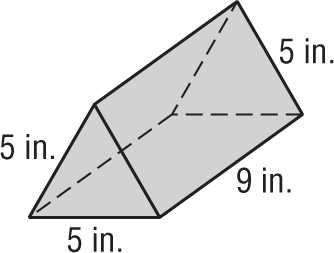 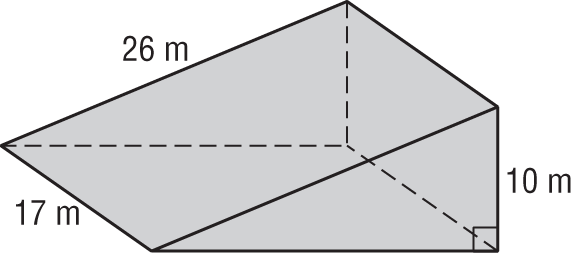 	3. 							4. 		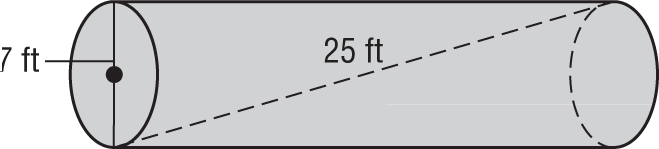 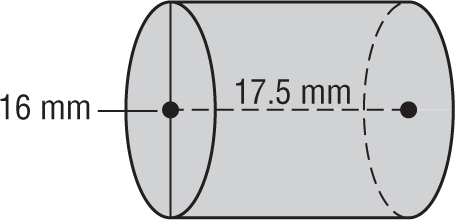 	5. 							6. 			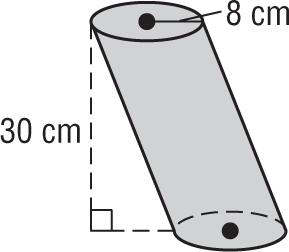 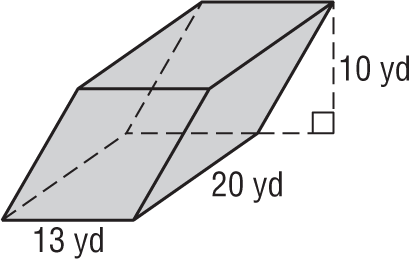 	7. AQUARIUM Mr. Gutierrez purchased a cylindrical aquarium for his office. The aquarium has a height of 25  inches and a radius of 21 inches.a. What is the volume of the aquarium in cubic feet?b. If there are 7.48 gallons in a cubic foot, how many gallons of water does the aquarium hold?c. If a cubic foot of water weighs about 62.4 pounds, what is the weight of the water in the aquarium to the "nearest five pounds?